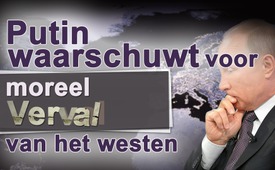 Poetin waarschuwt voor moreel verval van het westen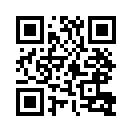 Op het jaarlijks Valdai-congres, waarschuwde de Russische president Poetin in 2013, het westen voor een dreigend moreel-ethisch verval. Hij zei o.a.: 
“Een groot gevaar voor de Russische identiteit is verbonden met gebeurtenissen in het buitenland, speciaal in de westerse wereld.Op het jaarlijks Valdai-congres, waarschuwde de Russische president Poetin in 2013, het westen voor een dreigend moreel-ethisch verval. Hij zei o.a.: 
“Een groot gevaar voor de Russische identiteit is verbonden met gebeurtenissen in het buitenland, speciaal in de westerse wereld. Talrijke landen hebben een weg ingeslagen, waarop zij hun eigen wortels, met inbegrip van de christelijke, steeds meer afwijzen. Morele grondbeginselen en traditionele, nationale, religieuze, culturele, ja zelfs geslachtelijke identiteiten worden verloochend of sterk gerelativeerd. Het gaat zover, dat satan wordt gelijkgesteld met God. 
De excessen en overdrijvingen leiden in deze landen o.m. tot ernstige pogingen om pedofilie toe te laten als normale levenswijze … ja zelfs te bevorderen. Veel Europese staatsburgers schamen zich voor hun religieuze overtuiging en zijn bang om
ze te uiten onder de druk van ‘political correctness’ (voorgeschreven denkwijze).” Met de volgende serie uitzendingen willen we dit probleem van het verval van waarden, dat door Poetin is uitgesproken, onderzoeken. Hierbij is het zeer belangrijk dat het vergaand verzwegen probleem van pedofilie en handel in kinderseks plus hun samenhang, dringend nader moet worden belicht.door gr./ju.Bronnen:https://www.youtube.com/watch?v=dvvZwaxISDIDit zou u ook kunnen interesseren:#Pedofilie - www.kla.tv/PedofilieKla.TV – Het andere nieuws ... vrij – onafhankelijk – ongecensureerd ...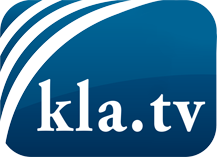 wat de media niet zouden moeten verzwijgen ...zelden gehoord van het volk, voor het volk ...nieuwsupdate elke 3 dagen vanaf 19:45 uur op www.kla.tv/nlHet is de moeite waard om het bij te houden!Gratis abonnement nieuwsbrief 2-wekelijks per E-Mail
verkrijgt u op: www.kla.tv/abo-nlKennisgeving:Tegenstemmen worden helaas steeds weer gecensureerd en onderdrukt. Zolang wij niet volgens de belangen en ideologieën van de kartelmedia journalistiek bedrijven, moeten wij er elk moment op bedacht zijn, dat er voorwendselen zullen worden gezocht om Kla.TV te blokkeren of te benadelen.Verbindt u daarom vandaag nog internetonafhankelijk met het netwerk!
Klickt u hier: www.kla.tv/vernetzung&lang=nlLicence:    Creative Commons-Licentie met naamgeving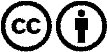 Verspreiding en herbewerking is met naamgeving gewenst! Het materiaal mag echter niet uit de context gehaald gepresenteerd worden.
Met openbaar geld (GEZ, ...) gefinancierde instituties is het gebruik hiervan zonder overleg verboden.Schendingen kunnen strafrechtelijk vervolgd worden.